Warszawa, 15 kwietnia 2020 r. 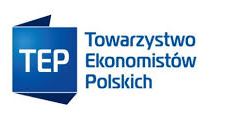 Paweł Kowalski z Uniwersytetu Warszawskiego i Maciej Orczyk ze Szkoły Głównej Handlowej w Warszawie zwycięzcami IX edycji Konkursu Młody Ekonomista TEPPo raz dziewiąty Towarzystwo Ekonomistów Polskich zorganizowało Konkurs Młody Ekonomista (KME) skierowany do studentów, którzy pasjonują się ekonomią i współczesnymi zjawiskami społeczno-gospodarczymi. Uczestnicy przygotowują prace na zadany temat, a grono ekspertów wyłania i nagradza najlepsze z nich.Tegoroczna edycja konkursu została zorganizowana we współpracy z Deloitte, Wydziałem Nauk Ekonomicznych Uniwersytetu Warszawskiego, Warszawską Szkołą Zarządzania – Szkołą Wyższą oraz firmą Rekopol. Parterami wspierającymi konkurs było: Forum Uczelni Ekonomicznych oraz Fundacja Liberté. Patronat honorowy objęło Przedstawicielstwo Komisji Europejskiej w Polsce, a medialny Rzeczpospolita i Radio Kampus.Kapituła pod przewodnictwem prof. Leszka Balcerowicza postanowiła przyznać dwie pierwsze nagrody w wysokości 6 000 zł: Pawłowi Kowalskiemu z Wydziału Nauk Ekonomicznych Uniwersytetu Warszawskiego i Maciejowi Orczykowi ze Szkoły Głównej Handlowej w Warszawie. W zgodnej opinii członków kapituły obie prace wyróżniły się na tle pozostałych dojrzałym zrozumieniem zagadnienia konkursowego, zastosowaniem wiedzy ekonomicznej i opanowaniem warsztatu naukowego. Nie przyznając nagród drugiej i trzeciej, kapituła wyróżniła ponadto prace: Magdaleny Honkowicz z Uniwersytetu Szczecińskiego, Karoliny Pisarek z Uniwersytetu Warszawskiego i Patryka Wyciska z Uniwersytetu Ekonomicznego w Katowicach. Oprócz nagrody finansowej laureaci IX edycji KME będą mieli okazję podjąć staż w Biurze Przedstawicielstwa Komisji Europejskiej, a ich prace zostaną opublikowane w monografii nt. związków między gospodarką, klimatem a polityką finansową, przygotowywanej przez Instytut Odpowiedzialnych Finansów na tegoroczny Europejski Kongres Finansowy.Tematem tegorocznej edycji konkursu były związki między wolnością gospodarczą a ochroną środowiska. Uczestnicy konkursu mieli za zadanie odpowiedzieć na pytanie, czy swoboda prowadzenia działalności gospodarczej i troska o środowisko naturalne wykluczają się.Od lat państwa i inne organizacje publiczne podejmują różnorakie działania, których celem jest ochrona zasobów naturalnych i klimatu. Przykładem jest wspólnotowa Europa, w której ochrona środowiska stanowi – coraz ważniejszy w kontekście postępujących zmian klimatycznych – element polityki. Jej przykładem jest zasada rozszerzonej odpowiedzialności producenta. Działania te oddziałują na aktywność i wyniki podmiotów gospodarczych. Ocenia się, że prawo w zakresie ochrony środowiska ogranicza konkurencyjność poszczególnych jednostek gospodarczych, gałęzi i całych gospodarek, a skutkiem jego stosowania jest m.in. przenoszenie tzw. brudnych przemysłów do tych części świata, w których przepisy są mniej restrykcyjne – mówi Julia Patorska, członek kapituły konkursu, prezes Towarzystwa Ekonomistów Polskich i partner w Deloitte. Rodzi się zatem pytanie, czy jest możliwe znalezienie takiego rozwiązania, które umożliwi zachowanie swobód gospodarczych, a zarazem dbałość o środowisko naturalne bez uszczerbku dla dobrobytu społecznego? Wbrew zasugerowanej w zagadnieniu konkursowym hipotezie o istnieniu trade-off między wolnością gospodarczą a ochroną środowiska naturalnego większość autorów prac konkursowych wykazała, że niekoniecznie tak musi być – dodaje dr Konrad Walczyk, Sekretarz Konkursu.Więcej informacji o:Konkursie Młody Ekonomista: https://tep.org.pl/projekty/mlody-ekonomista/Towarzystwie Ekonomistów Polskich: https://tep.org.pl/o-tep/Kontakt: Rafał Rudzki: rafal.rudzki@tep.org.pl